GENUS SUMMARY Catasetum Kunth[kat-ah-SEE-tum] General DescriptionIn the Manual of Cultivated Orchid Species, Catasetum in Tribe Cymbidieae, Subtribe Catasetinae are described as usually epiphytic herbs with very short stems.  Pseudobulbs fleshy, ovoid, conical or fusiform, several-nodded, covered with leaf-sheaths when young.  Leaves large plicate, narrow in basal part, and articulated to a leaf-sheath, deciduous.  Inflorescence lateral from the base of a pseudobulb, erect or arching to pendulous, racemose.  Flowers few to many, mostly unisexual, rarely hermaphroditic, di- or rarely trimorphic.  Sepals and petals free.  Lip fleshy, ridged, sessile at base of column.  Column  erect, fleshy.  Male flowers with a fleshy lip, concave, saccate or helmet-shaped, with entire, fimbriate, crenulate or dentate margins to the orifice.  Column mostly with 2 antennae at base which are sensitive to touch, releasing the pollinia explosively.  Female flowers less numerous than male flowers.  Lip mostly saccate or helmet-shaped, dorsally flattened.  Column short, tout, anther- and antenna-less.  Distribution tropical Central and South America and the West Indies about 50 species (more described now).  Derivation of Name from the Greek kata (down) and the Latin seta (bristle), referring to the 2 antenna-like appendages at the base of the column in the male flowers.  Taxonomy.  Catasetum was described by C. S. Kunth in his Synopsis Plantarum in 1822 using a name suggested by L. C. Richard.   Taxonomically, it is an extremely difficult genus mainly because of the dimorphic flowers of many species and also because of the morphological variability of the flowers of many species.  By the mid-19th century various reports were beginning to be received of the flowers of two genera, Myanthus and Monachanthus which had been described by John Lindley being found on the same plant as the flowers of Catasetum.  It was left for Charles Darwin in the Journal of the Linnaean Society (1886) to collate all the evidence and conclude that Monachanthus viridis represented the female flowers, Myanthus barbatus the hermaphrodite flowers and Catasetum tridentaltum the male flowers all of one species.  Thus, Myanthus and Monachanthus were reduced to synonymy in the earlier Catasetum.      The American Orchid Society notes the following, Catasetum is the largest genus of the subtribe and grows in a variety of conditions. Many grow in the warm, moist open canopy of trees but there are a number that are happiest in the "boot" of palm trees. The boot of the palm trees is the base of old leaves that have been shed. Some species can be found on rocks, terrestrially and even in sand. Most of the Catasetum species are like Cycnoches in growth pattern. The new growths rapidly develop in a five-to-six-month period, bloom, lose their leaves and re dormant for periods from one to five months depending on the species and the climatic conditions of their habitat. Another feature that Catasetum species share with Cycnoches is that they bear separate male and female flowers with occasional intermediate or hermaphroditic forms. The female flowers of all the many species of Catasetum are very similar in shape. It is almost impossible to determine the species from female flowers. The female flowers are non-resupinate with a galeate or hood-shaped lip that is uppermost. The column inside the lower portion of the lip is short and broad with the stigma located inside the tip of the column. The male flowers of Catasetum are highly variable among the many species. There are at least 12 to 15 different basic shapes ranging from non-resupinate male flowers such as Ctsm. macrocarpum to the resupinate Ctsm cristatum/barbatum group with lips that bear varying numbers and shapes of projections. The inflorescences originate from the base of the pseudobulbs ranging from arched to smoothly pendent. The pseudobulbs are generally fusiform with a variable number of nodes, from which new growths can originate. The early confusion among the varying sexual and floral forms led to the description of several different genera that were united into Catasetum around the middle of the 19th century. Also see Clowesia and Dressleria.Number of species:  The World Checklist of Monocotyledons recognizes 64 species and 9 natural hybrids.  Distribution:  Central Pacific coast of Mexico to Paraguay and northern Argentina. 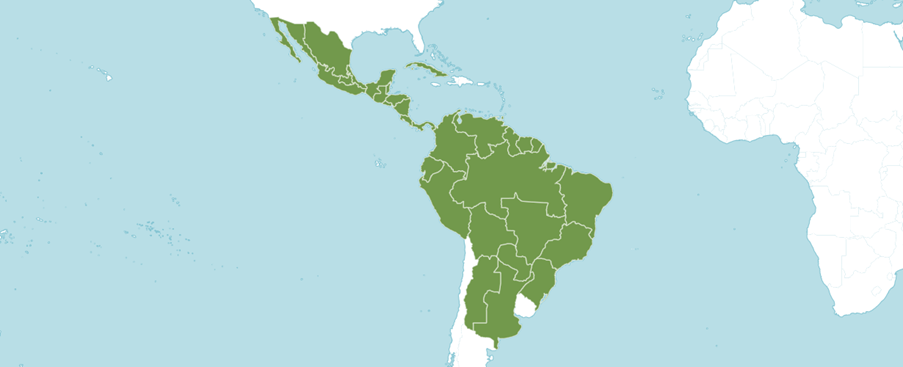 Distribution of Catasetum, image from Royal Botanical Gardens Kew Catasetum Species Progeny, AwardsReferencesAmerican Orchid Society.  2023.  Catasetum culture sheet.  Online: https://www.aos.org/orchids/culture-sheets/catasetum.aspx.   Baker, C.  2023.  Charles Baker culture sheet. Online:  www.orchidculture.com.Govaerts, R. (1999). World Checklist of Seed Plants 3(1, 2a & 2b): 1-1532. MIM, Deurne.Govaerts, R. (2003). World Checklist of Monocotyledons Database in ACCESS: 1-71827. The Board of Trustees of the Royal Botanic Gardens, Kew.Pridgeon, A.M., Cribb, P.J., Chase, M.C. & Rasmussen, F.N. (2009). Epidendroideae (Part two). Genera Orchidacearum 5: 1-585. Oxford University Press, New York, Oxford.Cogniaux, A. 1975. Flora Brasiliensis-Orchidaceae plates for vol. I–3, parts 4–6. Otto Koeltz Science Publishers, D-624 Koenigstein, West Germany. Hills, H. 1995. Culture of Catasetinae, Schlechter. hhills@iastate.edu. Holst, A. 1999. The World of Catasetums. Timber Press, Portland, Oregon. Pabst, G. & Dungs, F. 1977.  Orchidaceae Brazilienses, book 1-2. Brücke-Verkag Kurt Schmersow, Hildesheim, Germany. Pridgeon, A.M., Cribb, P.J., Chase, M.C. & Rasmussen, F.N. (2009). Epidendroideae (Part two). Genera Orchidacearum 5: 1-585. Oxford University Press, New York, Oxford.Romero, G. and Jenny, R.  2001.  Contributions toward a monograph of Catasetum.  Online:  http://www.herbaria.harvard.edu/ Publications/catdbase1.html. --- C U L T U R E ---Warm.Bright open shade with very good air movement to full sunDuring the period the plants are in growth, maintaining even moisture and high humidity. Once the plants have flowered, water can be reduced or stopped completely until new growth develops enough to produce new roots. As with Cycnoches, spider mites are the main enemy of Catasetum, and they are brought on by hot dry conditions with little air movement. Maintain good moisture, high humidity, and good air movement while the plants are in growth.Use balanced or high nitrogen fertilizer while the plants are in growth. As with the other Catasetinae, I believe it is impossible to over-fertilize as long as the plants are copiously watered, given high light and strong air movement. See Cycnoches for my personal formula.Sphagnum in clay ports, medium-fine fir bark in clay or plastic pots or baskets; mounted on tree fern, cork or driftwood with sphagnum at the base for moisture. Hanging the pots or mounts is best because it provides good air movement around the plants. Remember that mounted, plants will require more frequent watering - two or more times per day in the hottest season. A good compromise is to place the plants in pots that are suspended. This offers advantages of both pots and mounts.1. Holst, Arthur A., 1999, The World of Catasetums, published by Timber Press and its bibliography references.

2. Romero, G., and R. Jenny 1993. Contributions toward a monograph of Catasetum I: A checklist of species, varieties, and natural hybrids. Harvard Papers 4: 59-84George Carrcycnoches@ij.netSpeciesF1ProgenyAwardsAwardsAwardsAwardsTotal AwardsHCCAMFCCOtherabruptum11---11acallosum121223-712aculeatum00----0adremedium 00----0alatum 11---0albovirens22---11albuquerquei 00----0apertum11----0apolloi33----0appendiculatum = lanciferum17252--24arachoides = acallosum121223-712arachoideum = acallosum121223-712arietinum22---11aripuanense11----0 aripuemense 33----0atratum 71211-35baraquinianum22625101824barbatum274021-69banaense00----0bergoldianum 00----0bertioguense 00----0bicallosum00----0bicolor44---44bifidum00----0blackii22---22blepharochilum 00----0bolivarii00---11boyi33---11brachybulbon274021-69brasilandense 00----0brenensii 00----0brevilobatum 00----0brichtae00----0buchtienii = barbatum274021-69*bungerothii = pileatum98551113322672caatingense00----0cabrutae11----0calceolatum27424--1717callosum 121223-712carolinianum11----0carrenhianum 00---0carunculatum 00----0cassideum 00----0catarinense00----0caucanum00----0caxarariense00----0cernuum111431-59cf. caxarariense11----0SpeciesF1ProgenyAwardsAwardsAwardsAwardsTotal AwardsHCCAMFCCOthercharlesworthii00---11chloranthum11-1-23christyanum22625101823ciliatum = discolor66---33cirrhaeoides2033----0claesianum = discolor66---33claveringi = claveringii = macrocarpum273312-57*cliftonii =expansum = platyglossum65483610-1228chochabambanum22----0cogniauxii = fimbriatum4712725-1320colidense 0 0----0collare00----0colossus00----0comosum274021-69complanatum 44-1-34confusum22---11coniforme00----0cornutum541---22costatum00----0cotylicheilum00----0carniomorphum 11---11crinitum00----0cristatum541---22cruciatum = sacctum22625101823cucullatum00----0cucutaense 00----0dalastranum00----0darwinianum121223-712dasilvae22----0decipiens00----0dejeaniorum00----0deltoideum00----0denticulatum 58136246desouzae11----0deusvandoi11----0dilectum = dilecta00---22discolor66---33dodsonianum67-1-12SpeciesF1ProgenyAwardsAwardsAwardsAwardsTotal AwardsHCCAMFCCOtherdunstervillei00----0dupliciscutula00----0eburneum00---11egertonianum00----0*expansum = platyglossum65483610-1228fergusonii11-4-15fernandezii00----0ferox00----0fimbriatum4712725-1320finetianum00----0floribundum273312-57franchinianum00----0fuchsii11391--23fuliginosum = callosum121223-712galeatum = kraenzlinianum22----
0galeritum1215---55gardneri33----0garnettianum00----0georgii00----0gladiadorum551--12glaucoglossum45---22globiflorum00---11gnomus44---22gomezii00----0gongoroides = bicolor44---44guentherianum11----0guianense00----0heteranthum44---22hillsii00---11hoehnei00----0hokkeri44---11hopkinsonianum 00----0hueberni = gnomus44----2hymenophorum11-1-23*imperial = pileatum98551113322675imschootianum = hookeri44---11inconstans = fimbriatum4712725-1320incurvum3315-39inornatum = ochraceum00----1integerrimum33-1-23interhomesisnum00----0intermedium = x intermedium00----0issanensis00----0ivaneae1313----0japurense 00----0jarae00----0joaquinianum00----0juruenense1616----0justinianum00----0kempfii22----0kleberianum916----0kraenzlinianum22----0labiatum11----0laminatum 23---11lanceatum00----0lanciferum 17252--24landbergii121223-712lanxiforme00---11lehmannii00----0lemosii00---22lichtensteinii1596-1-12lindleyanum00----0linguiferum00----0lituranum11---11longiantennatum00----0longifolium221--12longipes00----0lucis121211-24lucisuareziae00----0luridum11----1macrocarpum273312-57macroglossum122--35maculatum7713-15maranhense11----0maroaense00----0matogrossense55----0mattosianum55----0medium = bicolor44---44meeae00----0SpeciesF1ProgenyAwardsAwardsAwardsAwardsTotal AwardsHCCAMFCCOthermentosum00----0merchae00----0micranthum00----0microglossum00---11milleri = hookeri00---11mocuranum44---22mojuense00----0monodon14---33monzonense00----0moorei00---11multifidum00----0multiffssum 33----0nanayanum00----0napoense00----0naso11---11negrense44---22ochraceum00---11oerstedii = maculatum7713-15ollare00----0oriximinaense00----0ornithoides33---11ornithorrhynchum = fimbriatum4712725-1320osakadianum77---33osculatum2029-2-2931pallidiflorum00----0pallidum71211-35palmierinhense00----0pamplonaense00----0paranaitense00----0parguazense55----0pendulum00---11perazolianum =x perazolianum11----0peruvianum00----0pflanzii = fibriatum4712725-1320phasma44---22pileatum*98551113322672planiceps11-1-33*platyglossum = expansum65483610-1228pleidactylon00----0pohlianum00----0SpeciesF1ProgenyAwardsAwardsAwardsAwardsTotal AwardsHCCAMFCCOtherPolidactylon = barbatum274021-69poriferum00----0proboscideum =barbatum274021-69pulchrum34---22punctatum00---22purpurascens = luridum11---11puruesense00----0purum33---22pusillim00----0quadridens00----0randii00----0rectangulare22--33recurvatum121223-712regnellii00----0rechenbachianum44----0rhamphastos = tabulare616-2125richteri00----0ricii00----0rigidum00----0rionegrense00----0rivularium00----0rodigasianum55----0rohrii55----0rolfeanum11----0rondonense00----0rooseveltianum33---22roseoalbum = roseo-album00---11roseum12264---1111rostratum = maculatum7713-15rothschildii00----0russellianum 27424--1117sacctum22625101723samaniegoi00----0sanguineum 203024-713schmidtianum2129-3136schunkei79-2--2schweinfurthii11----0scurra22275-1-1112SpeciesF1ProgenyAwardsAwardsAwardsAwardsTotal AwardsHCCAMFCCOtherseccoi00----0secundum = saccatum22625101623semiapertum33---22semicirculatum1012----0serratum610-1-12socco1596112sodiroi11-1-23sophiae00----0sp. Misericordia11----0spinosum = barbatum274021-69spitzii2022-1157splendens = x tapericips11----0squalidum = luridum11---11stinochilum11----0stenoglossum00----0stevensonii00----0streptocarpum 00---11stupedum  = incurvum3315-39suave = eburnean00---11tabulare6162-125taguariense21381--34tapiriceps =x tapiriceps11----0teixeiarnum 00----0telespirense00----0tenebrosum522011025-1550tenuinglossum00----0thompsonii00----0thylaciochilum00----1tigrinum24311---1tomasellii00----0transersicallosum00----0trautmannii00----0tricolor00----0tricorne00----0tritentanum = macrocarpum273312-57trifidum = luridum11---11trimerochilum1112-47triodon 14---33SpeciesF1ProgenyAwardsAwardsAwardsAwardsTotal AwardsHCCAMFCCOthertriste = hookeri44---11trulla = scocco1596-1-12turberculatum22---11tucuruiense00----0turbinatum = luridum11---11umbrosum = ceruum111431-69uncatum44----0variable = barbatum274021-69villegasii00----0vinaceum21381--34violasceans =x violaceans11---11viride = cernuum111431-59viridiflavum610-1-12wailesii33-1-23warczewiczii222751--1112wendlingeri001--12wredeanum = fimbriatum4712724-1320